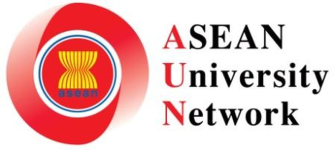 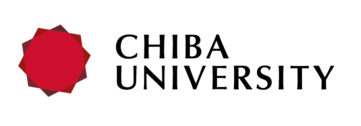 PARENTAL CONSENT FORMSpring School Programme“Walking along the Path of Japan’s Modern History, Culture & Heritage, and Contemporary Society”I/We, legal guardian/s of ____________________________________________ (full name), student of ______________________________________(university), hereby give consent to him/her to participate in the Spring School Programme: “Walking along the Path of Japan’s Modern History, Culture & Heritage, and Contemporary Society” which will be held on 13-21 March 2017 in the following itineraries in Japan: Chiba, Tamachi, Onarimon, Yokohama, Tokyo, Gotemba, Izu Peninsula, Kamakura and Yokosuka. ________________________________________                               ____________   (Guardian’s Signature above Printed Name)                                       (Date)________________________________________                               ____________   (Applicant’s Signature above Printed Name)                                         (Date)